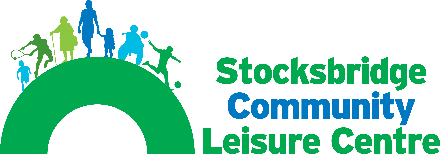 Birthday Party Booking Form        (Parties only available on Saturday or Sunday)Data ProtectionAll information supplied is stored in accordance with the General Data Protection Act and will only be used for the purpose of managing your Birthday Party application, as well as supplying you with information that will feel will be of benefit to you.We will not pass your details onto any third party, but we may make you aware of offers from our corporate sponsors from time to time.  Please tick here if you are happy for us to contact you with information or offers, not directly related to the Birthday Party applied for on this form  ⃝ For further details of our Privacy Policy, please refer to our web site - www.stocksbridgeclc.co.uk1. What Date/s are you interested in? Please specify 1st, 2nd & 3rd choice 2. What type of party would you like to book?2. What type of party would you like to book?Small Pool Party with mats & floats     (Limited to 30 Children/Adults)Big Pool Party with mats and floats      (Limited to 50 Children/Adults)Big pool party with the ‘Double Trouble’ inflatable (Children over 8 years only) Limited to 30 Children/AdultsWater Zorbs (Small Pool Only)Trampolining      (Limited to Ages 5+ and 10 places)Football PartyGames Party Games & Bouncy Castle PartyBouncy Castle Party 3. Your child’s name4. How old will they be on their birthday?5. Would you like to book the party room? (Room limited to 24 Children)6. Would you like Party food to be provided?7. How many children will be invited, including your own child8. Your name9. Your address10. Your email address11. Contact Number12.  Please let us know how you heard                about our Parties(The following REVISED POOL RATIOS using CIMSPA and HSE guidelines) will operate wef 1st Feb 2020 SMALL POOL1 ADULT only may supervise A MAXIMUM of;UP TO TWO CHILDREN UNDERS 4 YRS PROVIDING THEY ARE WEARING SWIMMING AIDS (ARMBANDS &/OR OTHER SWIMMING AID AND  ONE CHILD between 4 yrs – 7 yrs.2 ADULTS may supervise A MAXIMUM of;UP TO FOUR CHILDREN UNDERS 4 YRS PROVIDING THEY ARE WEARING SWIMMING AIDS (ARMBANDS &/OR OTHER SWIMMING AID AND  TWO CHILDREN between 4 yrs – 7 yrs.MAIN POOL1 ADULT only may supervise A MAXIMUM of;ONE CHILD UNDERS 4 YRS PROVIDING THEY ARE WEARING SWIMMING AIDS (ARMBANDS &/OR OTHER SWIMMING AID AND  ONE CHILD between 4 yrs – 7 yrs.2 ADULTS may supervise A MAXIMUM of;UP TO TWO CHILDREN UNDERS 4 YRS PROVIDING THEY ARE WEARING SWIMMING AIDS (ARMBANDS &/OR OTHER SWIMMING AID AND  TWO CHILDREN between 4 yrs – 7 yrs. The wearing of aids is compulsory (The following REVISED POOL RATIOS using CIMSPA and HSE guidelines) will operate wef 1st Feb 2020 SMALL POOL1 ADULT only may supervise A MAXIMUM of;UP TO TWO CHILDREN UNDERS 4 YRS PROVIDING THEY ARE WEARING SWIMMING AIDS (ARMBANDS &/OR OTHER SWIMMING AID AND  ONE CHILD between 4 yrs – 7 yrs.2 ADULTS may supervise A MAXIMUM of;UP TO FOUR CHILDREN UNDERS 4 YRS PROVIDING THEY ARE WEARING SWIMMING AIDS (ARMBANDS &/OR OTHER SWIMMING AID AND  TWO CHILDREN between 4 yrs – 7 yrs.MAIN POOL1 ADULT only may supervise A MAXIMUM of;ONE CHILD UNDERS 4 YRS PROVIDING THEY ARE WEARING SWIMMING AIDS (ARMBANDS &/OR OTHER SWIMMING AID AND  ONE CHILD between 4 yrs – 7 yrs.2 ADULTS may supervise A MAXIMUM of;UP TO TWO CHILDREN UNDERS 4 YRS PROVIDING THEY ARE WEARING SWIMMING AIDS (ARMBANDS &/OR OTHER SWIMMING AID AND  TWO CHILDREN between 4 yrs – 7 yrs. The wearing of aids is compulsory Party Times and DaysParty Times and DaysTime of parties on Dry sideSaturday 11:00 am – 12:00 pmSunday 11:00 am – 12:00 pmTime of parties on Pool SideSaturday 2:00 pm – 3:00 pm Main PoolSaturday 3.15 pm – 4.15 pm Small PoolSunday 12.15 pm – 1.15 pm Small Poolw.e.f. Sunday 3rd May 2020Sunday 12:30 pm – 1:30 pm – Small PoolFor office use onlyFor office use onlyTotal Price£25% deposit to be paid within 7 days of booking£